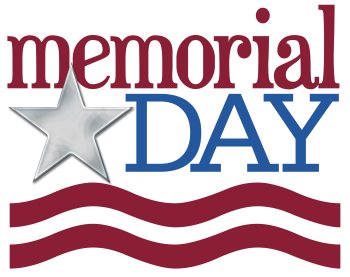 CENTER HARBOR MEMORIAL DAY PARADEMay 27, 2024 Parade Line-up at 11:45 @ Chase Circle12 Noon Parade starts Sight #1: Nichols Memorial Library  Flag Raising Ceremony – Vet. David JohnsonInter-Lakes Marching Band: “Colonel Bogey”Veteran’s Prayer – Rev. Carol AsherLaying of the wreath on the War Memorial Monument – Vet. David JohnsonSight #2: Town Docks“Star Spangled Banner” played by the Inter-Lakes Marching Band	Echo Taps Wreath toss into Lake Winnipesaukee by Trip Cantwell Sight #3:  Lakeview Cemetery across the street from the Congregational ChurchBand plays “A Sousa Spectacular”Reflection Message -  Rev.Carol Asher, Center Harbor Congregational ChurchEcho TapsLaying of the wreath – Sandy FrostGuests: Inter-Lakes Marching Band, Band Director: Emily Eynon, Vet. David Johnson, Rev. Carol Asher, Trip Cantwell with Korean War Army Jeep, Center Harbor Selectmen: Harry Viens, Richard Drenkhahn, and Bill Ricciardi, Parks & Rec Director: Sandy Frost